Verspreid je zaad – een practicum							werkbladPlanten kunnen geen nesten bouwen of naar een goede stek lopen of vliegen om kinderen groot te brengen. Toch hebben planten allerlei slimme trucs verzonnen om hun zaden daar te krijgen waar ze kunnen uitgroeien tot een prachtige bloem of boom.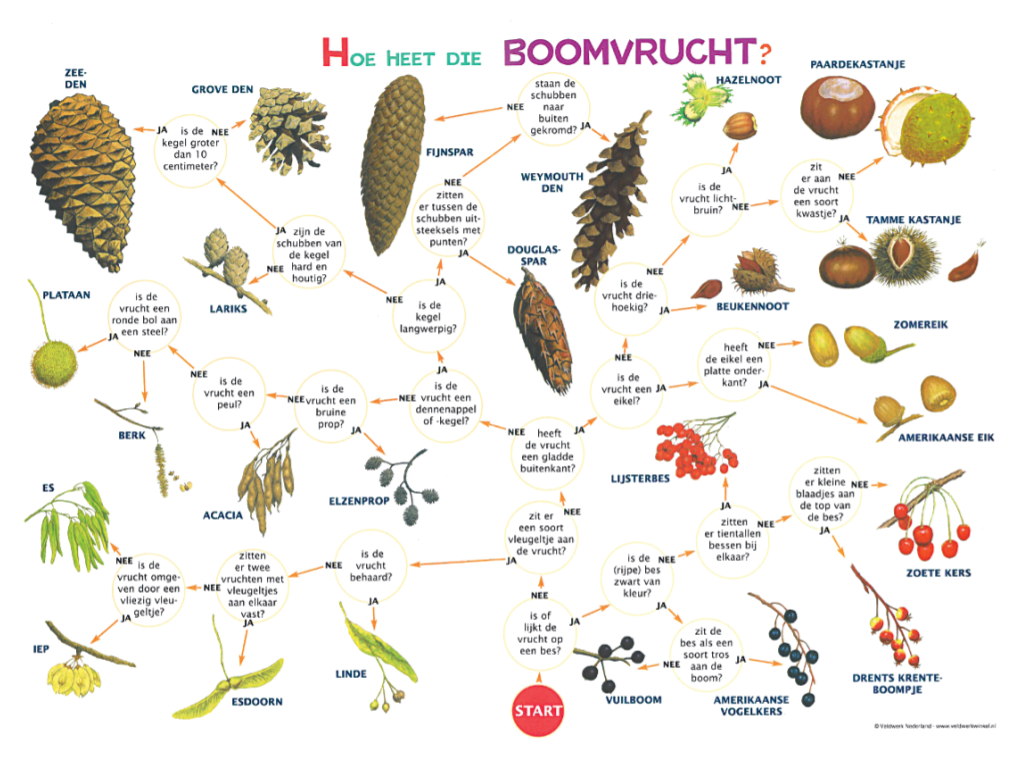 Wat heb je nodig?Invultabel verspreiding van zadenZoekkaart zaden en vruchtenZadenBak met waterKnuffelLoep FöhnWat ga je doen?In deze les ga je goed observeren en onderzoeken welke vormen zaden hebben en hoe je aan die vorm kunt zien welke verspreidingstruc ze gebruiken om zich te verplaatsen van de moederplant. 1.Voordat het onderzoek kan beginnen gaan we op pad met de zoekkaart om verschillende zaden en bessen te verzamelen. 2.Terug binnen maak je eerst de tabel af met schematische tekeningen van de gevonden zaden en noteer van welke plant deze afkomstig zijn.3. Noteer je hoe je denkt dat de zaden zich verspreiden. Je kan hier verschillende testjes doen, want er zijn meer mogelijkheden. 4. Als iedereen klaar is lopen we alle gevonden zaden na. Verspreiding van zaden
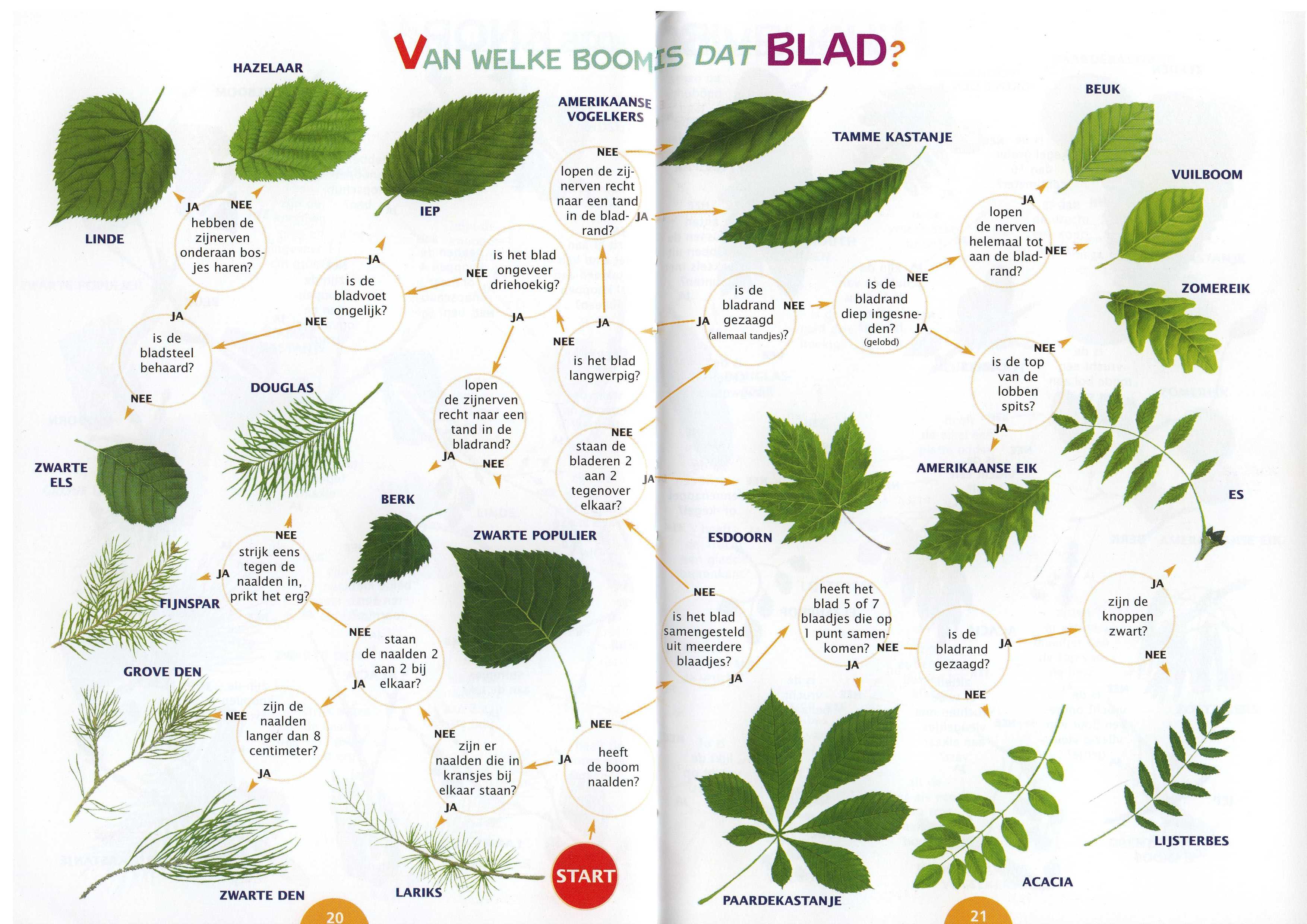 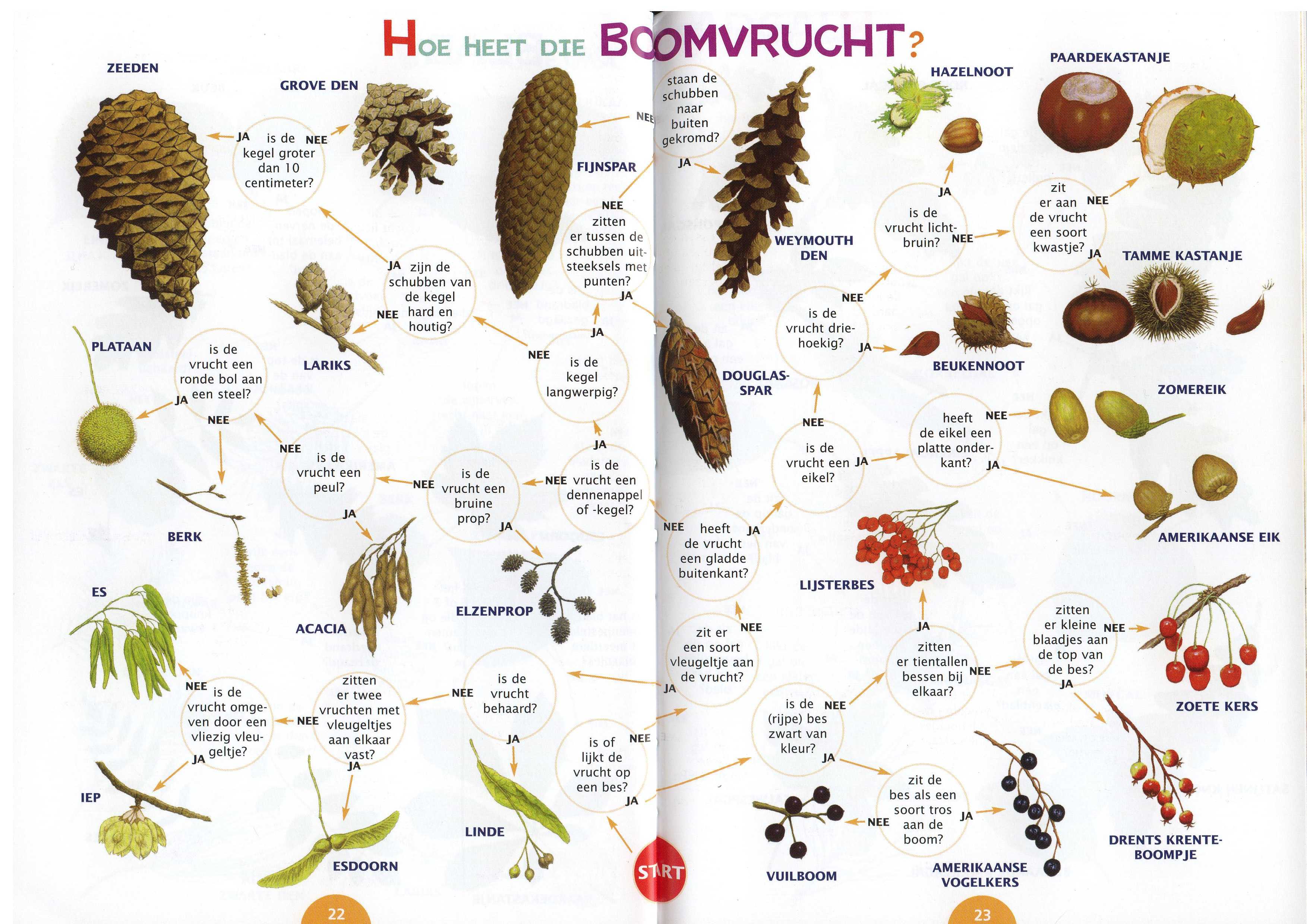 WindWaterEigen krachtDier eet op / poept uitKleeft aan dierDier verzamelt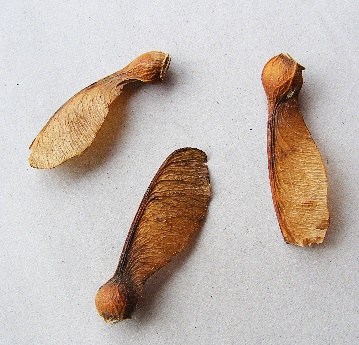 Van:  de esdoorn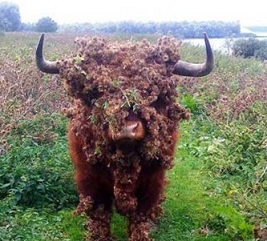 Van: de klis/ klit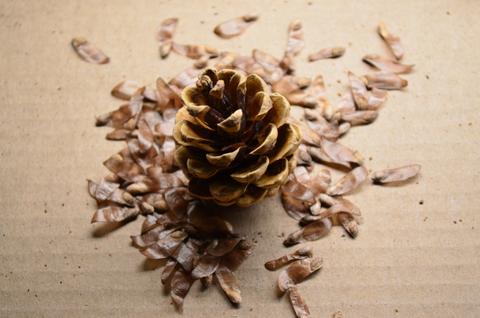 Van: de den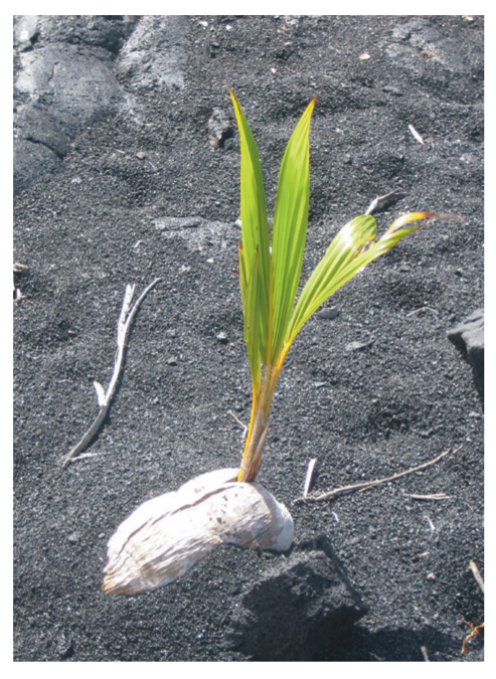 Van: de palm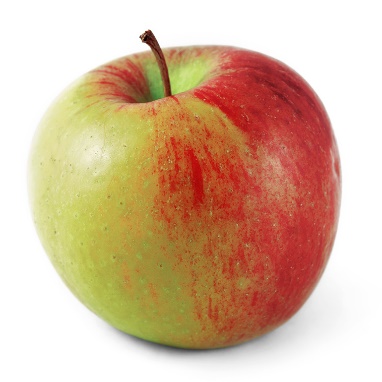 Van: de appelboom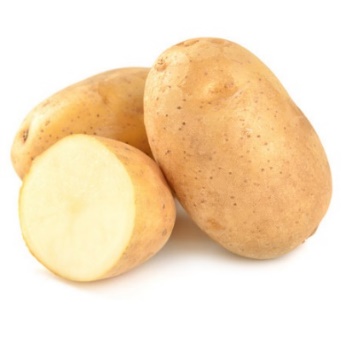 Van: de aardappelplant Maak in deze kolom een schematische tekening van je gevonden zaadVan:Maak in deze kolom een schematische tekening van je gevonden zaadVan: Maak in deze kolom een schematische tekening van je gevonden zaadVan: Maak in deze kolom een schematische tekening van je gevonden zaadVan: Maak in deze kolom een schematische tekening van je gevonden zaadVan: Maak in deze kolom een schematische tekening van je gevonden zaadVan: 